“Presentation Excellence Basics” Cheat-Sheets Devil’s DozenPlease, notice: this is just a synopsis for participants of Public Speaking trainings, aimed to recall information after the training. If you need full version and detailed explanation of information below you may contact trainer personally.Golden Rule of Public Speech Preparation: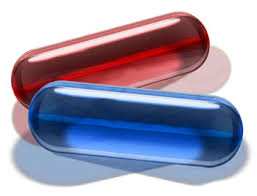 Main filter of any techniques you check:“PRO” or “CONTRA”If it will play for your aims – do use it.If it will play against your aims – do not use it.Aims, objectives, targets;Personal aimsYour Side aimsManifestAims of your audienceAims of your TGProblem your TG haveWhat would change in your TG lifeThe manipulative “key-phrase”The benefits your TG will have from itHow the World will become better after your idea implementationSpeech-Plan and timing rehearsals;Draw your speech’s draft plan (3 to 7 paragraphs, and 3 to 7 sub-paragraphs within each one)Put additional bombs inside (questions, stories, flirting, intrigues, complements, etc.)Put other types of content (BL tricks, pauses, choreography tricks)Note the planned detailed timing for each paragraph (including bombs and other content)Train your speech alone and check timingMake corrections (edit either your speech/plan or your timing)Train one more timeEdit againTrain your speech for camera (with video-recording)View record and evaluate yourselfEdit your speech/planTrain one more timeEdit againTrain your speech with live public (friends, colleagues, “corridor people”)Receive feedbackEdit your speech/planTrain your speech with live public one more timeEdit your speech/plan againGod Bless You!Fillers termination;You don’t feel your fillersSomeone mark your fillers for youSTRESS!!! (you conscious stops your fillers and you hesitate and stressed about the gaps)Pauses instead of fillers, you feel uncomfortableYou feel comfortable: beautiful pauses or constant smooth speechNew fillers detected
Body-language check;Do you use at least one gesture for every sentence? ( Y/N )Do you change your location at the stage (on the floor) at least once per 3 minutes? ( Y/N )Do your gestures enough strict, direct, powerful, sensible and reasonable? ( Y/N )Do your Body-Language free of parasitic micro-gestures? ( Y/N )Do you change the style of your Body-Language at least every 7 minutes? ( Y/N )Do you use your facial mobility? Really? ( Y/N )Do you use your head mobility? ( Y/N )Do you use your body mobility for empowering your speech? ( Y/N ) Golden Rule of Public Speech Preparation: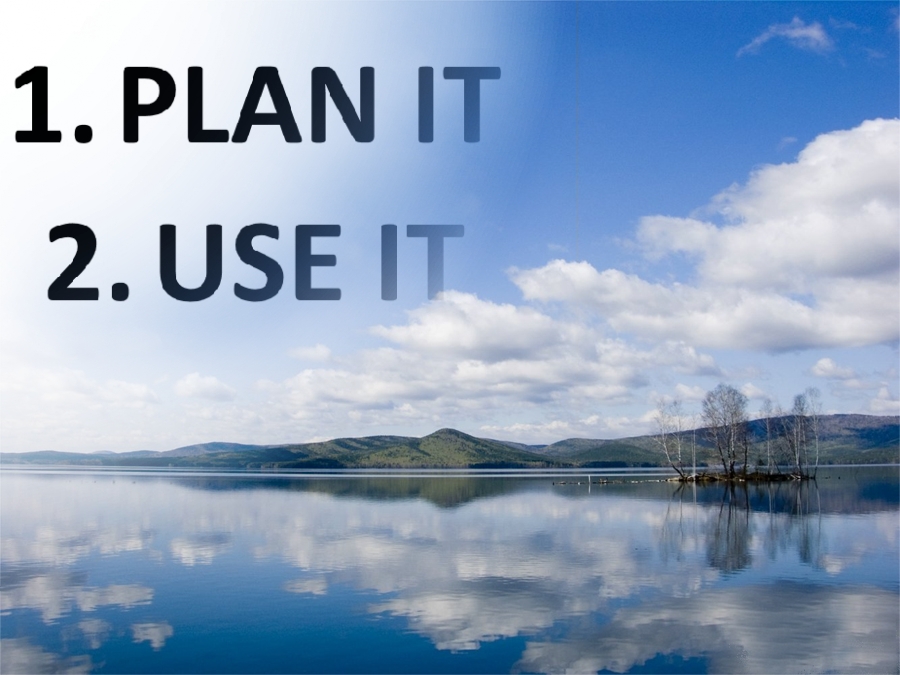 Eye-Contact check;Do you look at the eyes of your audience at least 70% of time of speech? ( Y/N )Do you meet the eye-look of left and right endman in both first and last row of seats at hall? ( Y/N )Do you shuffle your eye-look position within all the area of your audience seats? ( Y/N )Do you stare at people’s eyes not more than for 0.2 second? ( Y/N )Emotional pattern and it’s escalation;Find the keyword in sentence, the main word there.Make a great emphasis at this keyword. It may be more than one keywordsMake an enormous, crazy, grotesque emphasis at this keyword, with all the enormous and grotesque Body-Language, intonation, choreography, gesturesRoll back to “socially acceptable” level of emotionsGo to the next sentence and repeat from the beginningBasic Bombs: entertaining and engaging;Story / “When I have just been going to you…”Questions;Complement;Verbal mode changes;Gestures changes;Facial mobility; Choreography changes;Rhetoric changes;Ask for Assistance;Pauses;Jokes;Quotes;Shocking numbers;Live emotions;Expert speech;Drama;Experience;Experiment;Provocation;Discussion;Good Cop / Bad Cop;Visualization (Picture / Video)Other representative systems;Group activities;Flirting with audience;Language;Contrast Semantic Irritant;Decoy-duck;Truth / Live Emotions;Promise / Intrigue;Shock;Sex;Counter-example;Other ways;Effective beginningStarts long before your appearance on stagePause and other ways of attention concentrationWarm-up (Joke, Story, Activity, etc.)Presentation of presentationQuestions and public analysisStartEmergency Preparation Plan;Define aims (you need 1…20 seconds);Define audience (you need 5…40 seconds);Build a short plan (you need 10…40 seconds);Build first minutes (you need 10…80 seconds);Go (you need 0 seconds);Stress reduction;Physical activity method;Speaking through own thoughts and feelings;Shake (hands, palms, feet);Meditation (Waves);Rabbits;Meditation: earthing;Audience analysis;AgeSexPositionsTargetsLeadersAppearance designDynamic of interestCycles of audience attentionChallenging questions preparation;Baskets technique Structure all possible questions in “case-baskets”Develop the best answer (explanation) for every “case-basket”During your speech if the question are from basket – use prepared text. And add some “beautiful words”Questions self-design methodDesign in advance three very good questions (may be more);Design the best, the most beautiful and useful answers for it;Design in advance three really bad, undesirable questions for yourself;Design nevertheless the best, the most beautiful and useful answers for it;During speech use good answers for good questions, and good answers for bad questions;At the end, if there is some time left and some “Good Questions” are unused, use them like “There are the really frequent question for me about…” and then answer it;Ways to avoid embarrassing questionsReflection;Acceptation;Avoiding;Redirecting;Redirecting to public;Disregard;Technical Supply tricks;More, MORE copies of Presentation;Cheat-sheet on paper;Trainings with microphone in advance;Trainings with hands-free set;GTT and GTW;Polycom;Projector tricks;Create Two Contingency Plans If you’re like me, “what if?” is your biggest source of anxiety: what if your PowerPoint presentation fails, someone constantly interrupts, or your opening falls flat? Pick two of your biggest fears and create contingency plans. What will you do if the projector fails? What will you do if the meeting runs long and you only have a few minutes to speak? The effort won’t be wasted because the more you think through different scenarios, the better you can think on your feet if something truly unexpected occurs.Golden Rule of Public Speech Preparation: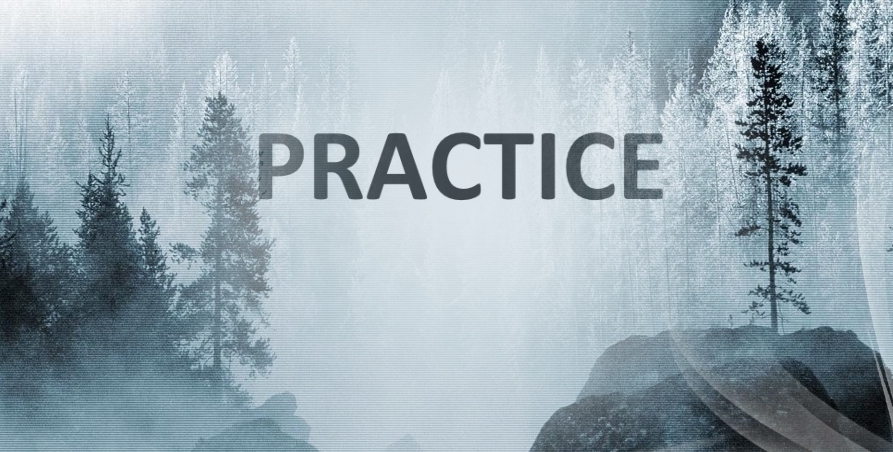 